Our learning behaviours underpin our learning and allows us to flourish. We talk about our learning behaviours with each other and think about how we can improve every day. 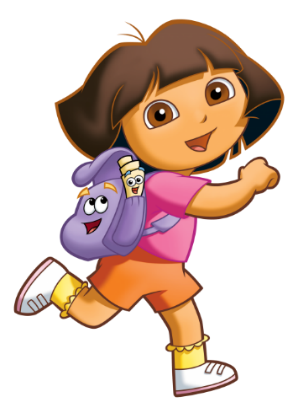 We are: Independent like DoraWe can do things all by ourselves and solve our own problems. We like to make our own learning choices! 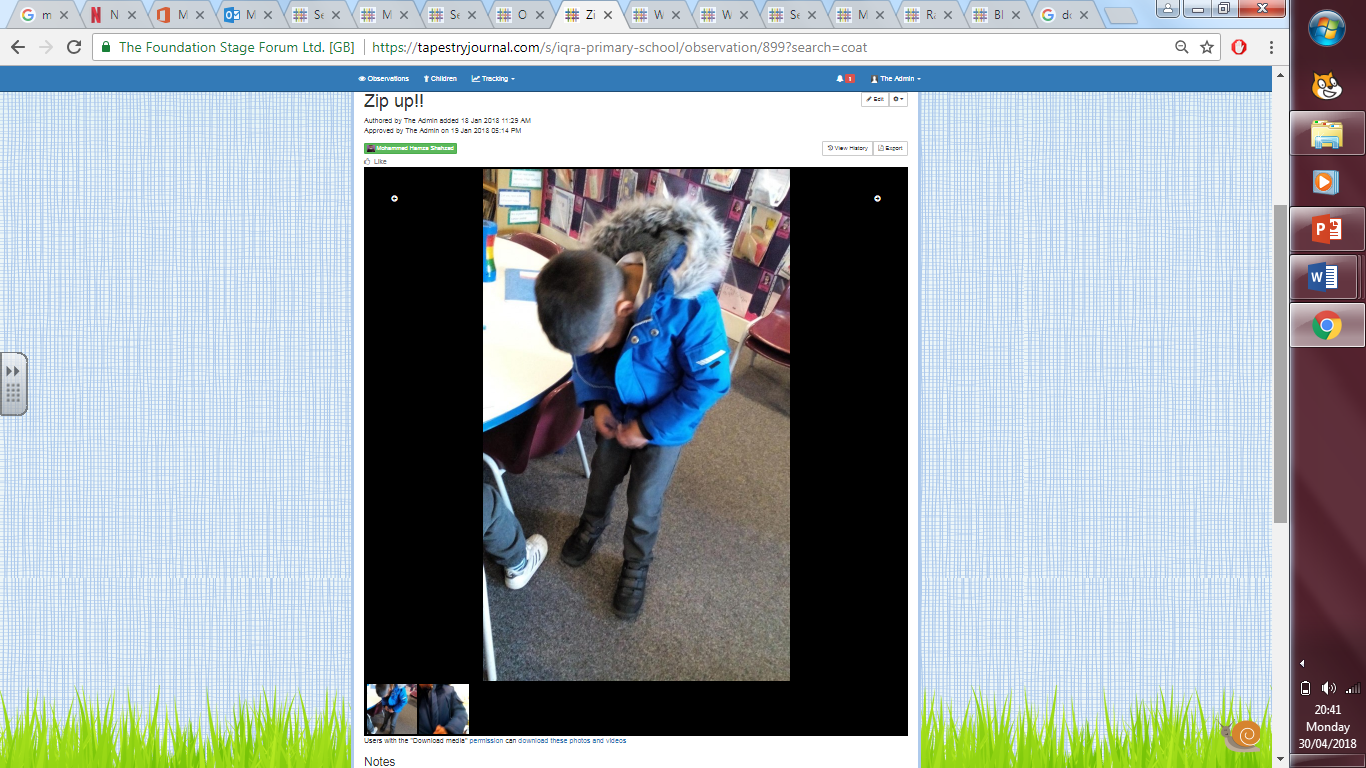 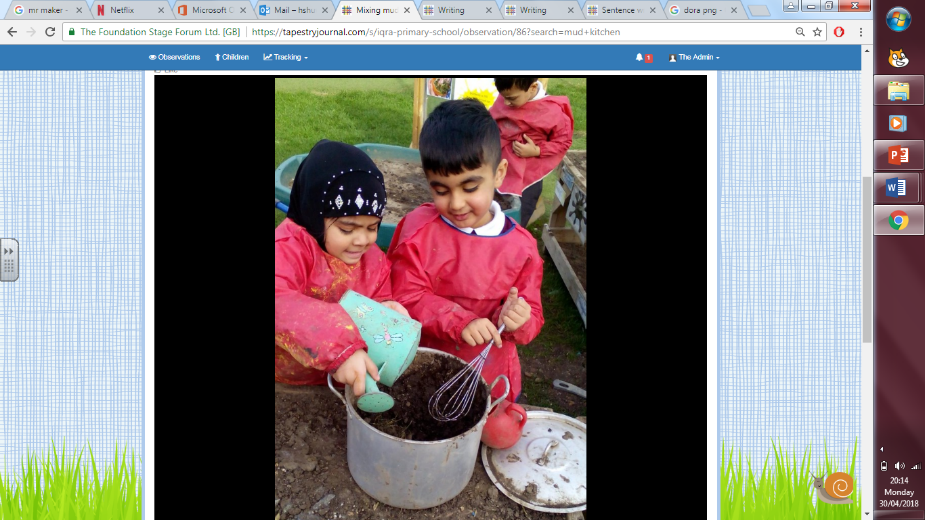 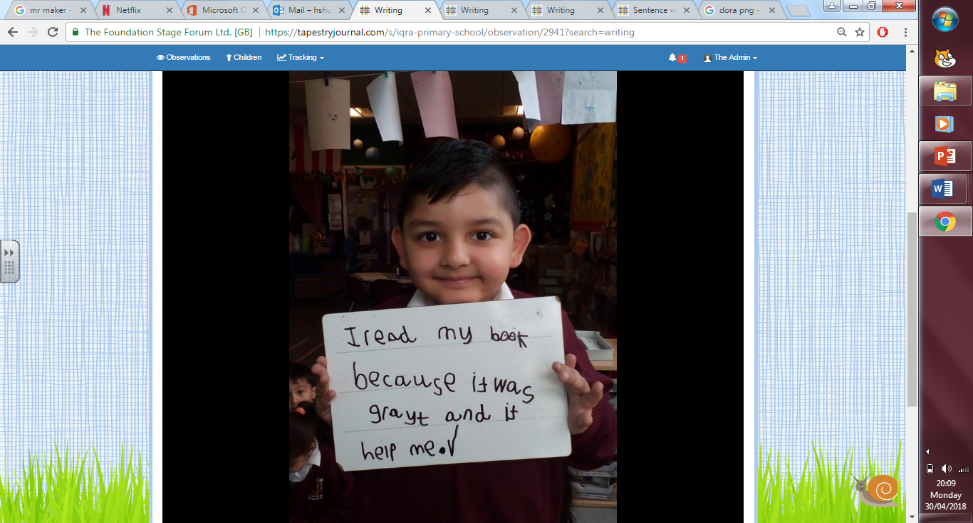 Resilient like the Tortoise 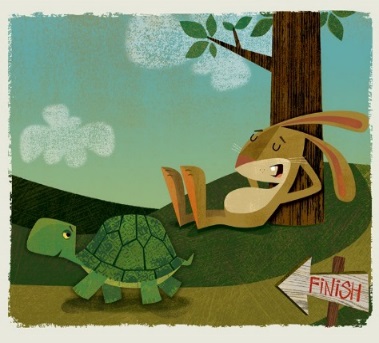 We try our best and never give up.  We see problems as challenges that we work to overcome. If we can’t do it yet, we try again! 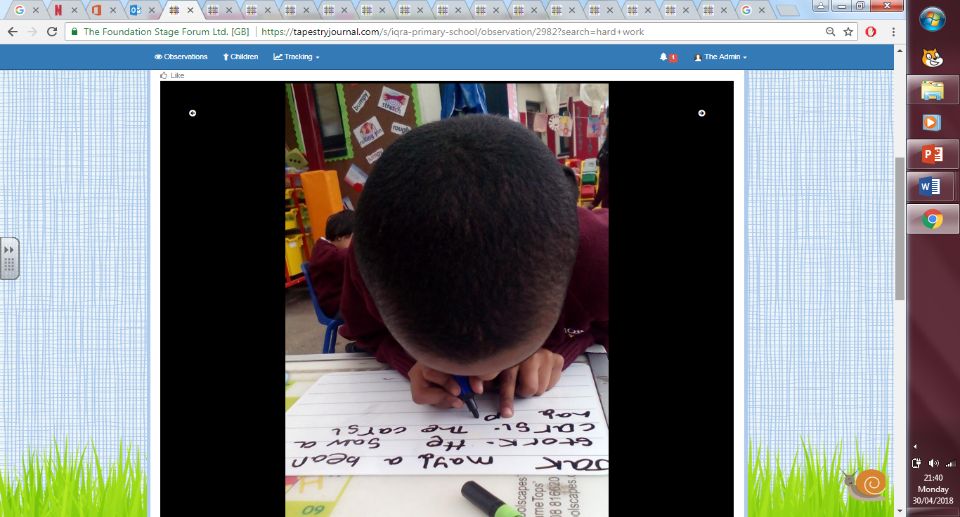 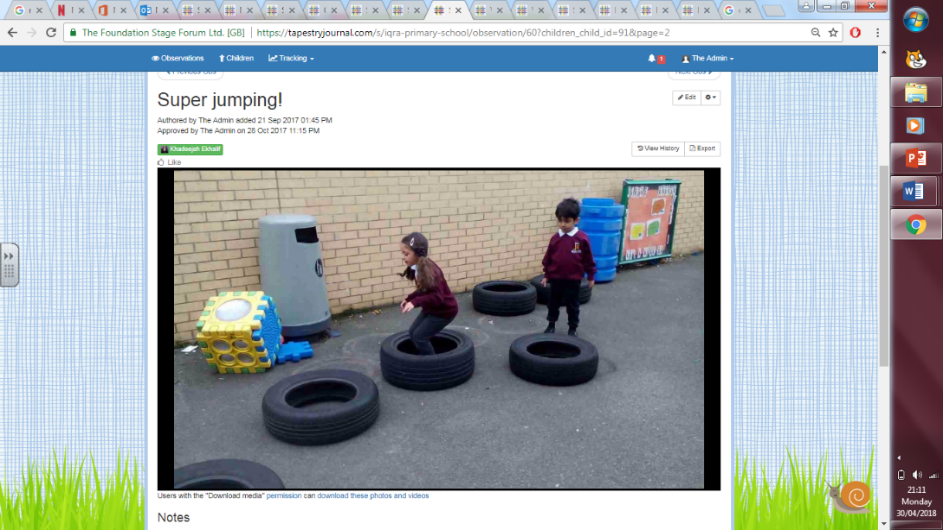 Critical thinkers like Hansel 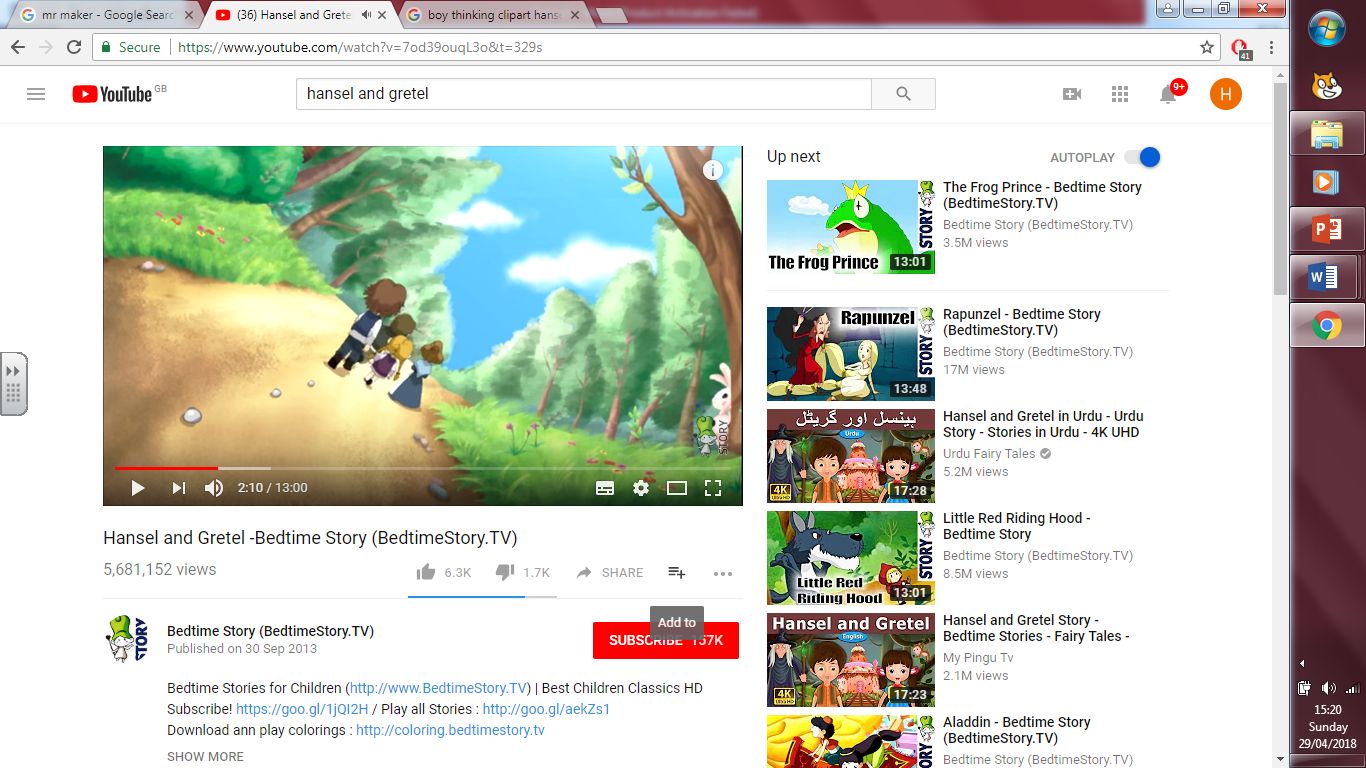 This means we solve our problems by thinking outside the box.Never fear an idea is near! 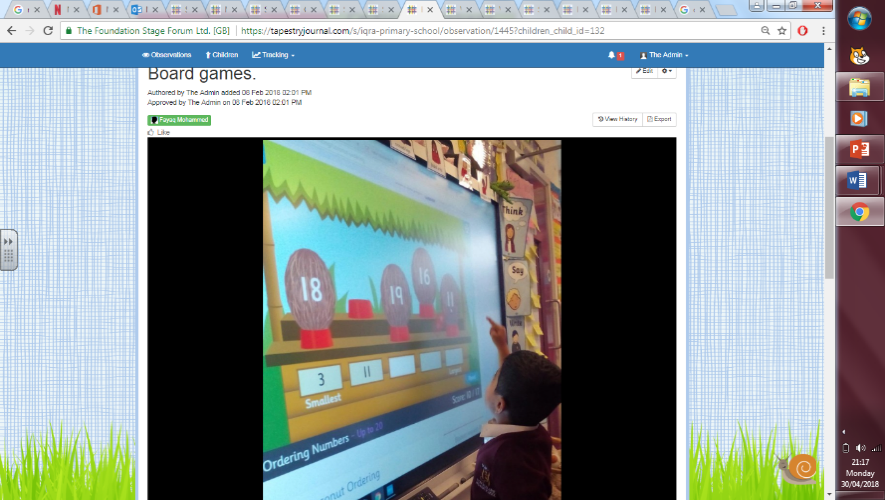 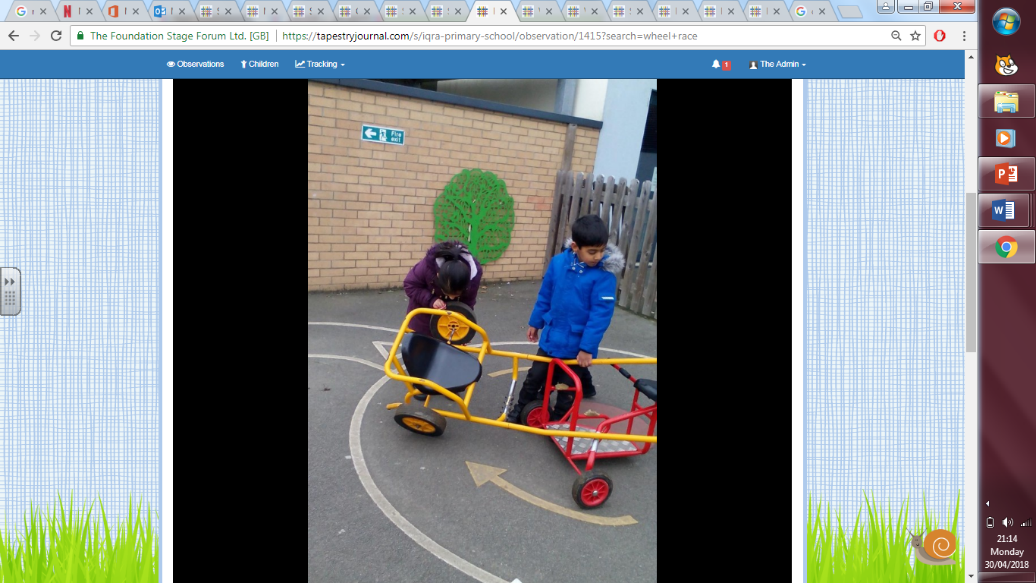 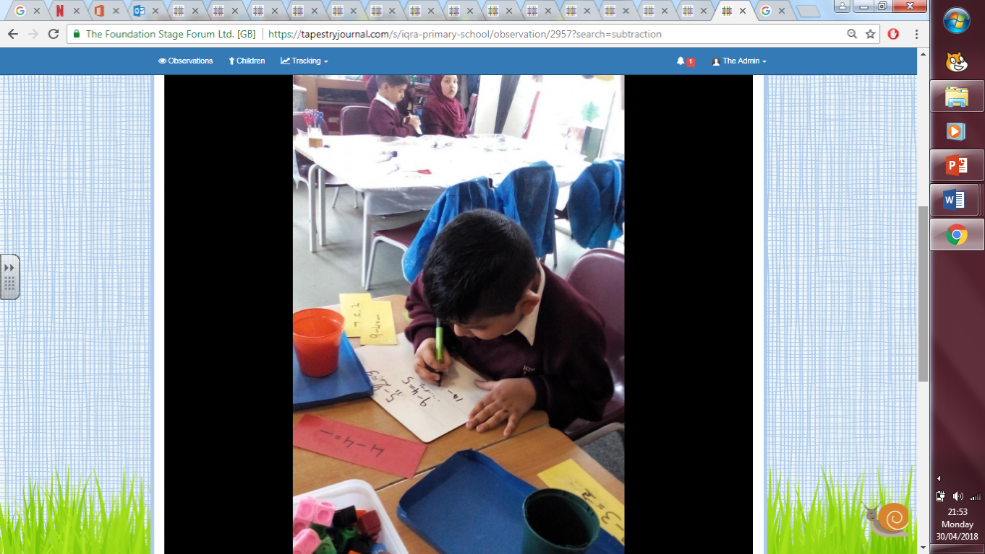 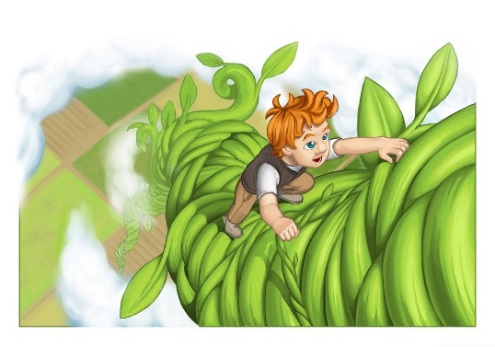 Risk takers like Jack We are not afraid to try new things because this is how we learn. New challenges are exciting!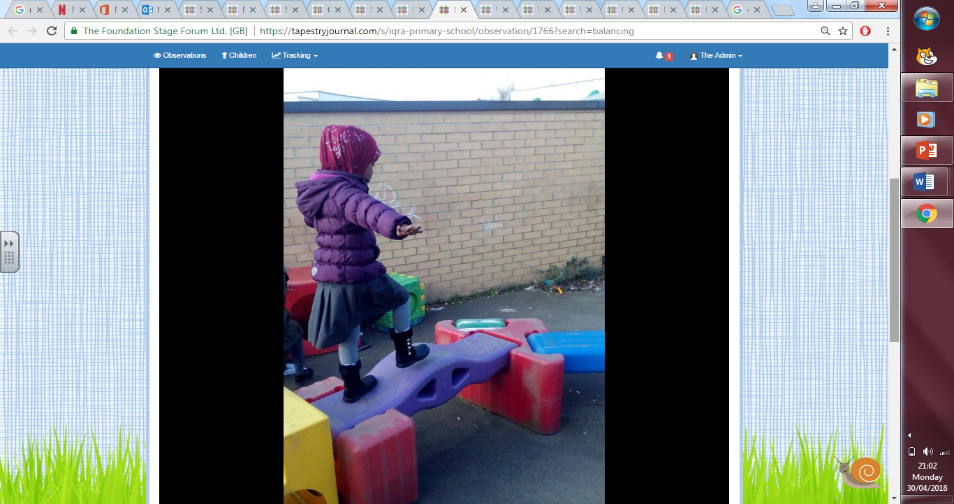 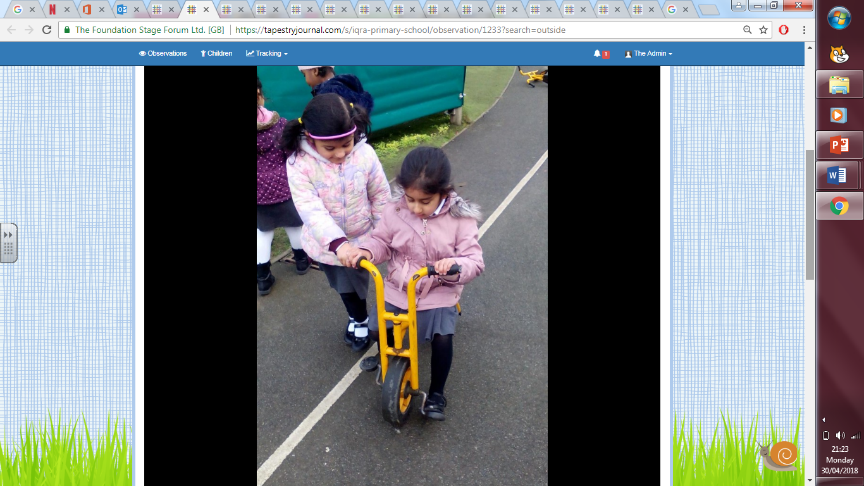 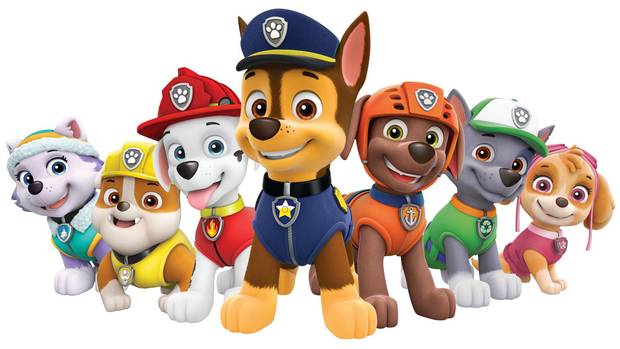 Caring like Paw patrol We are kind to our friends and our teachers. We show compassion and cooperation. Sharing is caring! 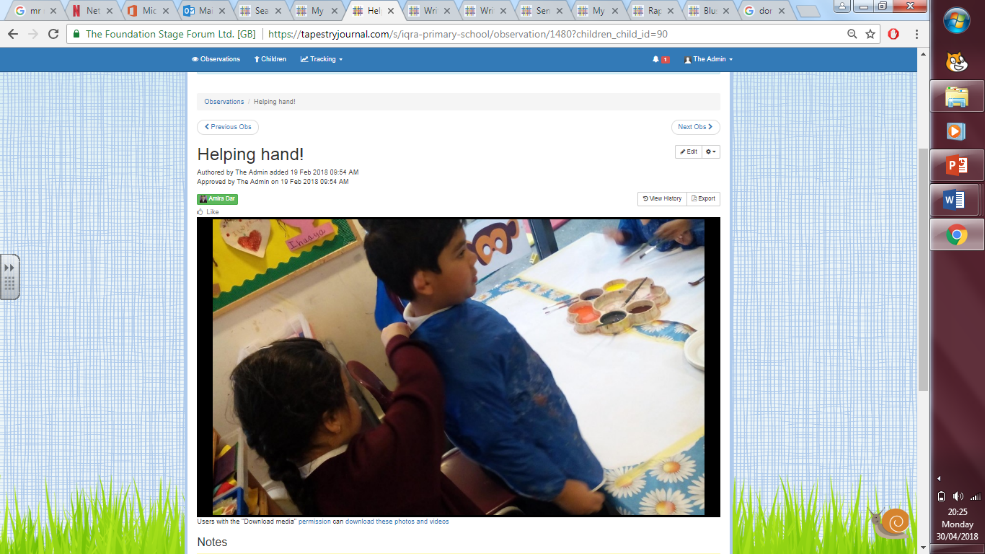 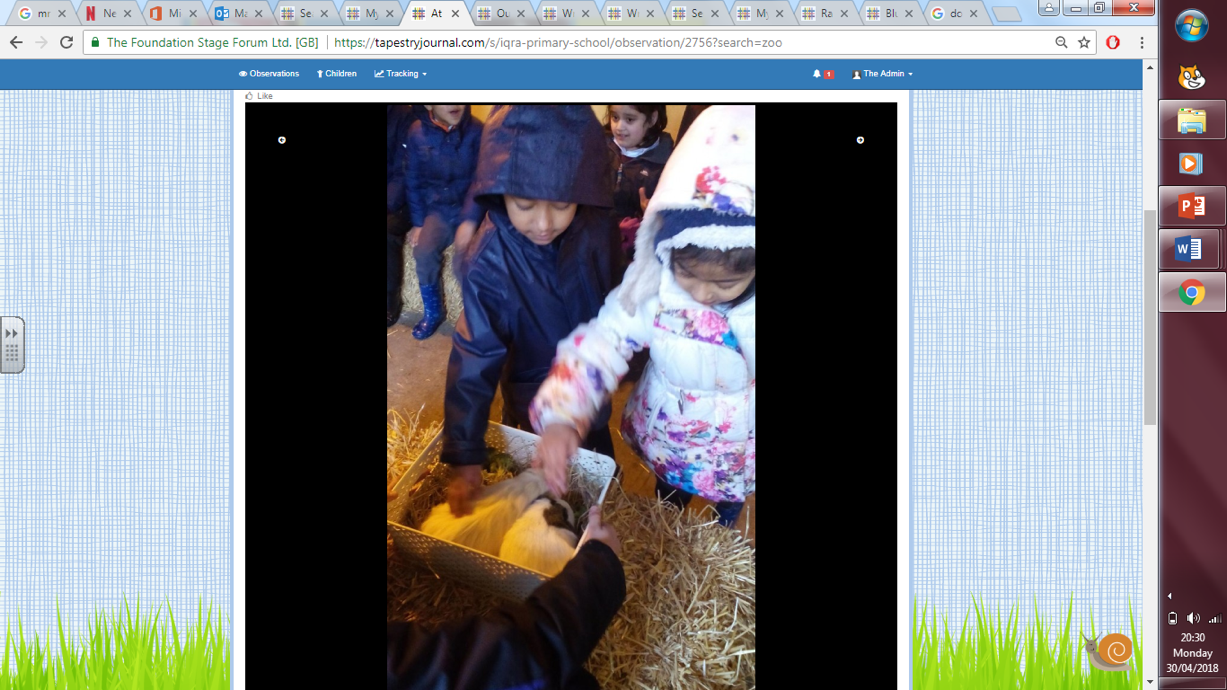 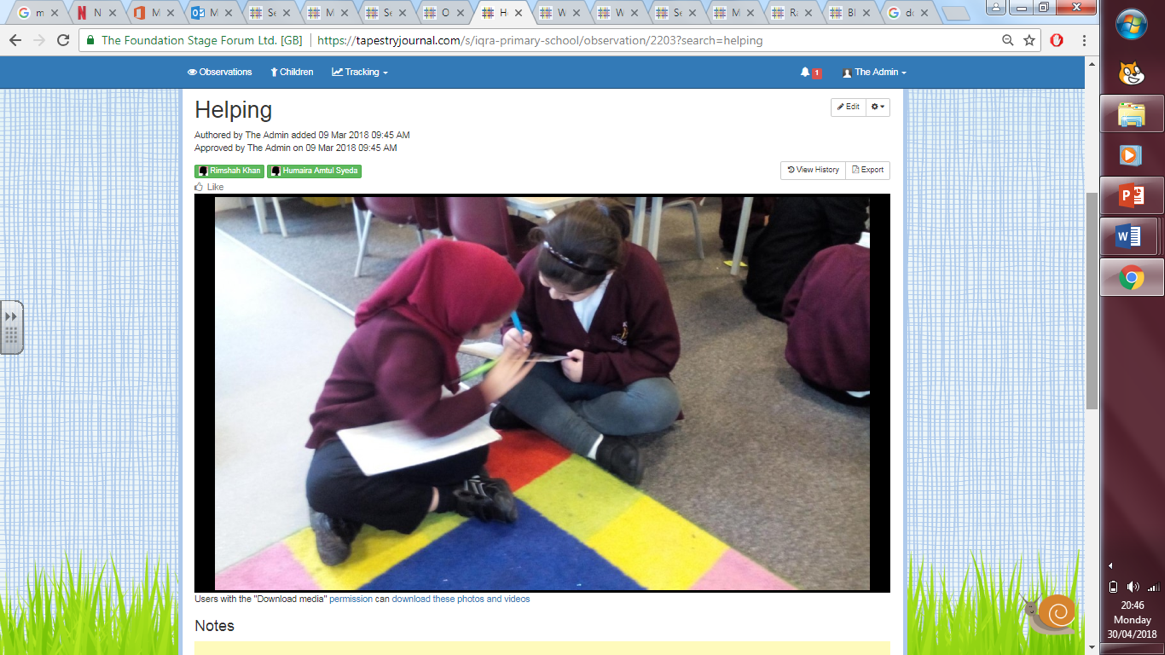 Creative like Mr Maker 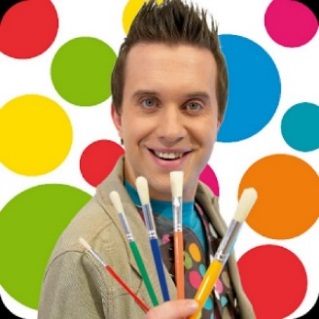 We use our imagination to create wonderful and bright things. We let our imagination run wild! 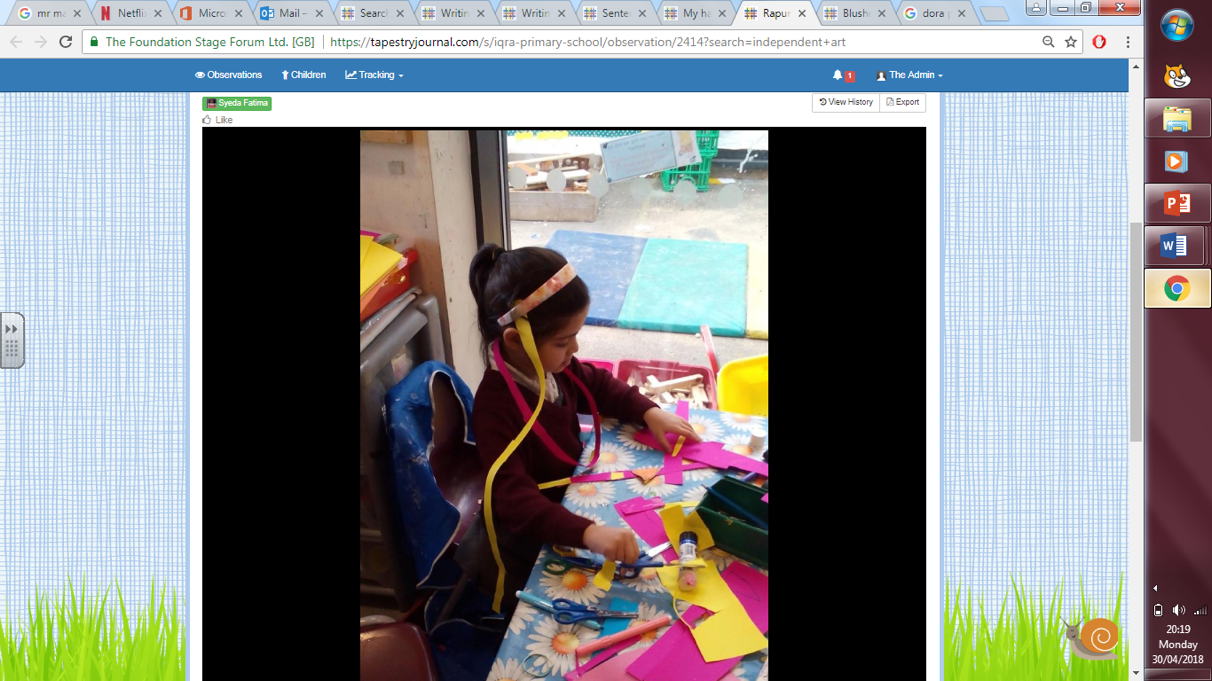 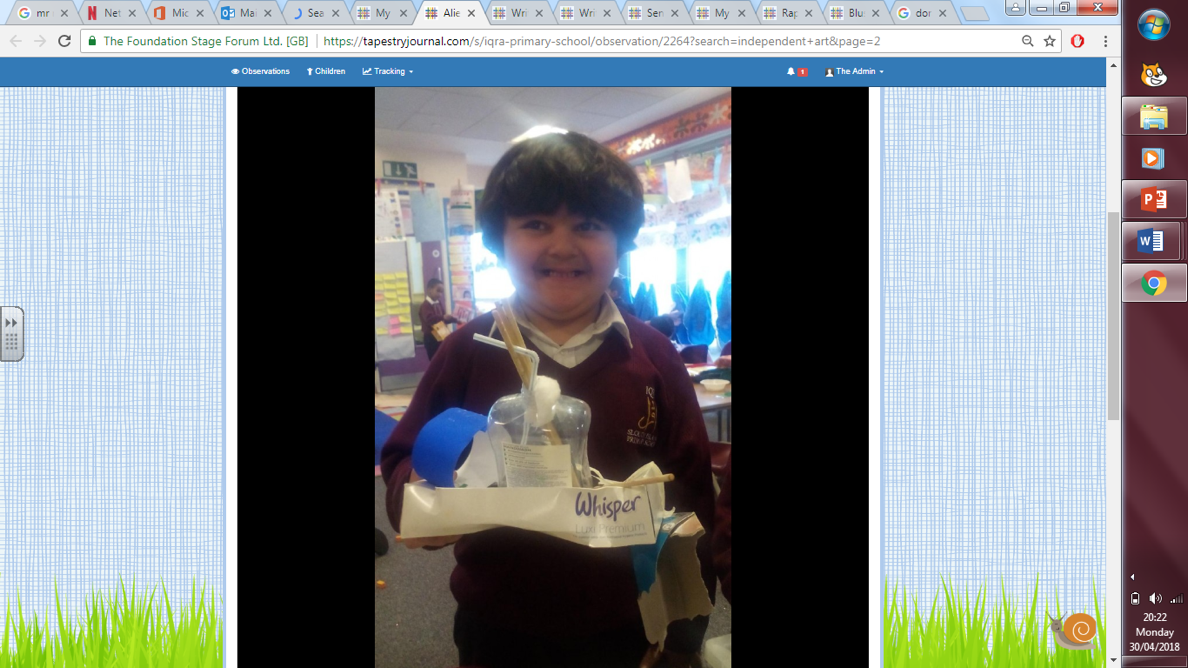 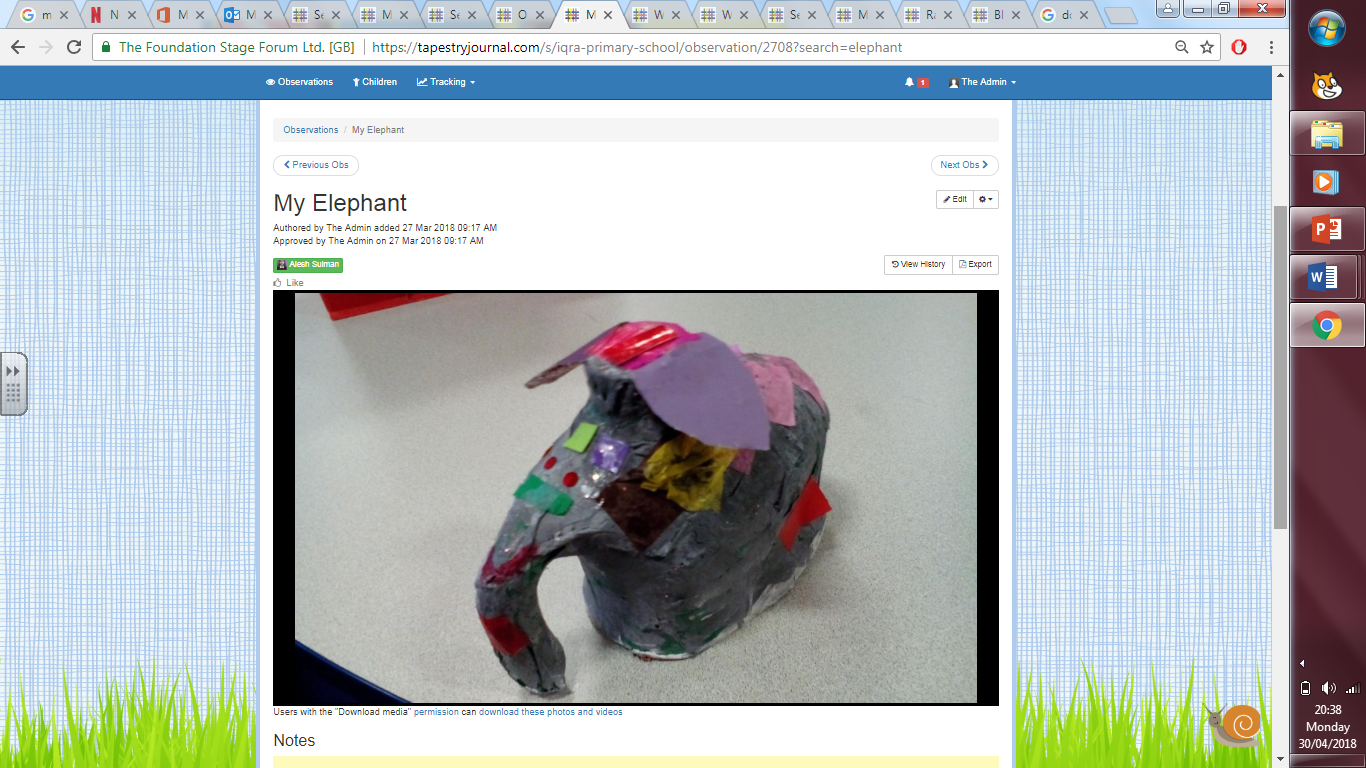 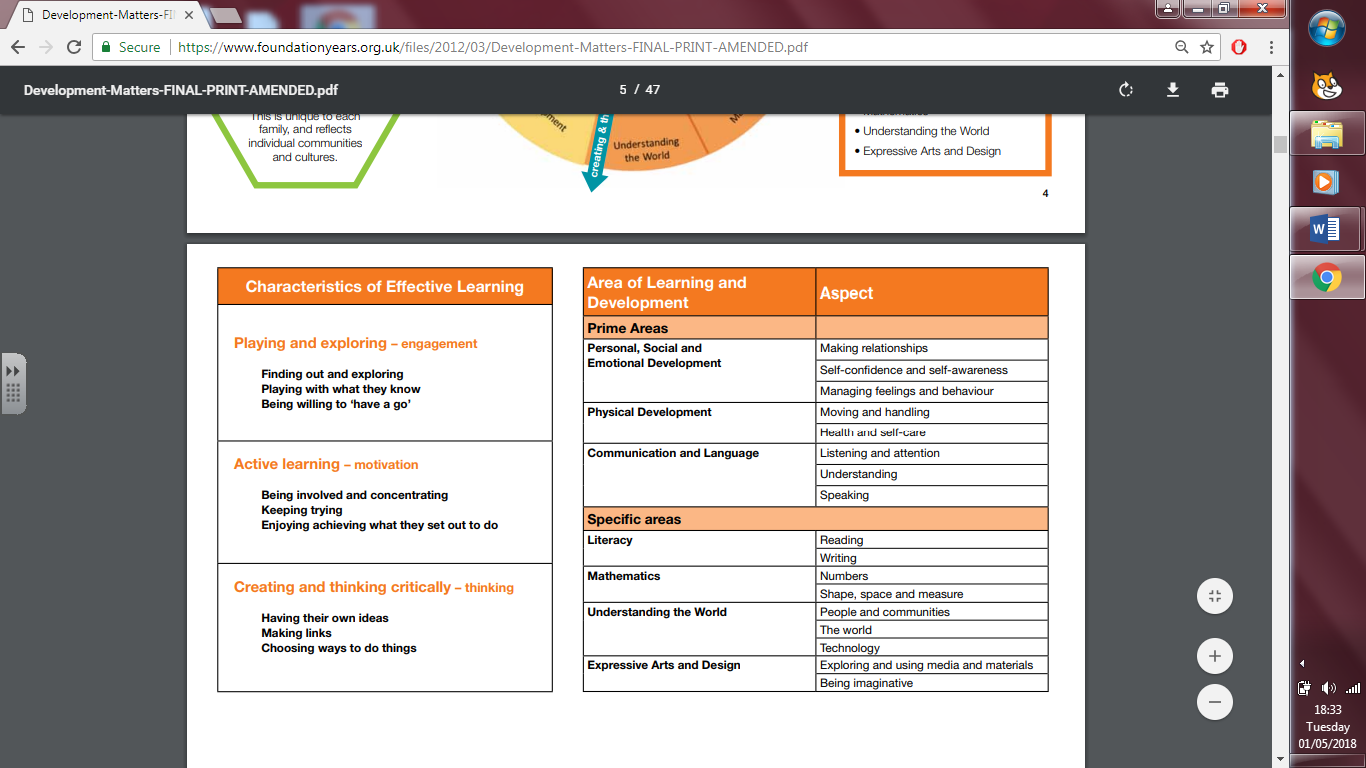 